Morning Sessions – 9:00AM to 12:00PM Alysa Hartman Workshop Title: Let’s Get Engaged: Interactive activities & techniques to keep your audience involvedWorkshop Description: This session will review interactive activities and techniques you can implement to keep your attendees awake and involved. We’ll discuss what settings each activity is appropriate for, and you’ll put your creative skills to the test in hands-on activities. Attendees will leave with new ideas for kicking their training sessions up a notch.Learning Objectives:  By the end of this session, attendees will be able to:Identify the various types of presentation and training settingsCommunicate the importance of an engaged audienceList a variety of engagement activities for use in presentations and trainingsDevelop strategies to incorporate appropriate engagement activities based on the setting and audience.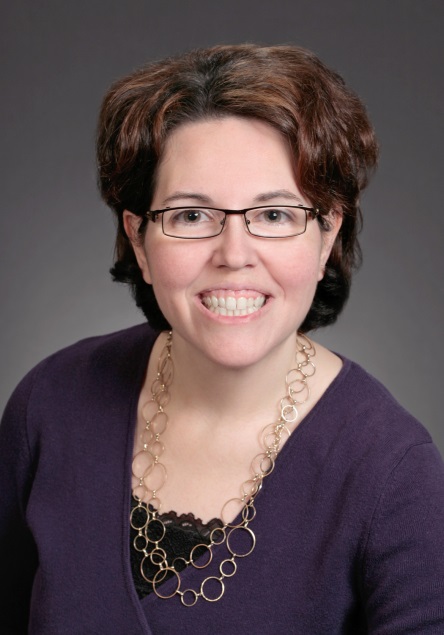 Professional Profile:	Alysa Hartman is currently the Instructional Design & Training Manager for LCS, a leader in the senior lifestyle field. Since joining the company in 2006, she has been responsible for developing and maintaining organization-wide curricula, including live and online solutions, to ensure that LCS is achieving its goals regarding talent development. She also provides event planning and facilitation for multiple national conferences per year. Alysa’s previous experience includes oversight of curriculum, instruction and assessment for a Head Start program in Missouri; work as an Educational Diagnostician for a large K-12 school district; and providing counseling services at the college level. Alysa earned a Bachelor of Science degree in Psychology/Chemistry and a Master of Science degree in Counseling Psychology from Northwest Missouri State University. She is currently pursuing her Ph.D. in Educational Psychology. Outside of work, Alysa is an avid reader and enjoys traveling with her husband. She also loves to cook and spend time with her nieces and nephew. Daniel McCraine Workshop Title: Executive Strategy Planning Workshop Description: This workshop will prepare Talent Development and HR professionals to facilitate a strategy planning session for executives. Talent Development and HR professionals will learn how to coach executives to develop goals, uncover barriers, determine mitigation strategies, and create an action plan.Learning Objectives:  By the end of this session, attendees will learn activities to successfully coach executives through a strategy planning process, which includesAffinity diagrammingRoot cause analysis toolsAction planning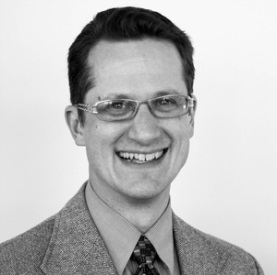 Afternoon Sessions – 1:00PM to 4:00PMTabby Hinderaker Workshop Title:  Not Just for Coaches: A Coaching Approach Enhances Learning & Growth Workshop Description: Regardless of your position, you can use a coaching approach to help people at all levels grow into their full potential. The coachee learns valuable self-correcting behaviors that foster accountability, strengthen interpersonal skills, and accomplish goals. In this highly interactive session, you’ll practice using a coaching approach to inspire others to achieve great thingsLearning Objectives: During this session, learners will:Identify the characteristics and qualities that support a coaching approachPractice applying coaching skills with a partnerWrite their personal definition of what makes a great coach and identify which characteristics they can put into practice right away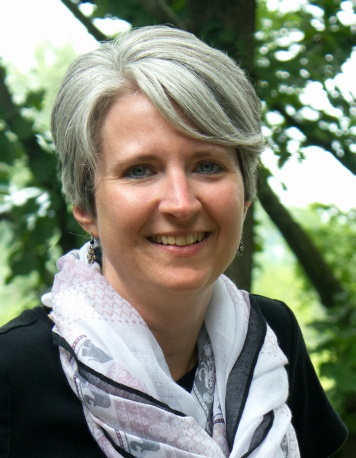 Denise Forney Workshop Title:  Training with Digital Natives in Mind Workshop Description: In this training session, you will gain vital insights into characteristics of Digital Natives.  We will explore how they think, work, play and learn.  “Delivering Training with Digital Natives in Mind” will help any training professional stay in step with a generation that’s transforming how business is done and how we can continue to develop their extraordinary talentCome and experience the training Denise delivered at the 2015 International ATD Conference held in Orlando, FL this past May. Learning Objectives: During this session, learners will:Recognize the unique characteristics of digital natives and the era in which they grew upExamine the impact that digital natives are starting to have on the culture of corporate AmericaIdentify ways that we can connect with digital natives in relation to training methodologies or other human resource initiatives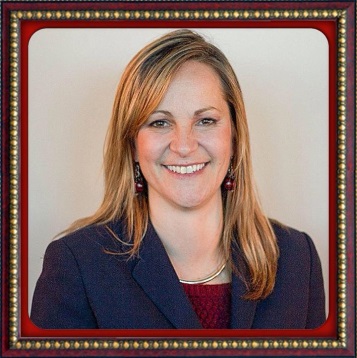 